Dokumentation 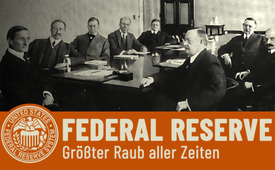 FED - den größten Raub aller Zeiten beenden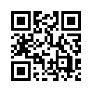 Viele Menschen sind bereits jetzt in Schockstarre angesichts des bevorstehenden Finanzcrashs. Sämtliches Hab und Gut droht verloren zu gehen. Doch wieso gibt es überhaupt globale Finanzcrashs? Wer profitiert? Hat das was mit der Agenda 2030 und dem Great Reset zu tun?Existenzielle Krisen halten die Weltbevölkerung in Atem. Auch der bevorstehende Finanzcrash ist in nahezu aller Munde. Viele sind schon jetzt in Schockstarre, denn die Welt wurde bereits durch etliche Finanzcrashs erschüttert, wie der Black Friday 1929 oder der Crash von 2008. Jedes Mal verloren Menschen ihr Hab und Gut. Und nun soll der definitiv größte und folgenschwerste Crash vor der Tür stehen. Der gigantische Schuldenberg, auf dem nahezu alle Länder weltweit sitzen, lässt nichts Gutes erahnen. Doch wieso gibt es überhaupt globale Finanzcrashs? Und wieso soll nun der kommende der größte und folgenschwerste sein? Was genau sind die Folgen? Was die Ursachen? Wen trifft es am meisten? Wer profitiert? Hat das etwas mit dem Great Reset zu tun? Auf was soll es hinauslaufen? Kann man das noch stoppen? Diesen Fragen gehen wir in dieser Sendung nach.Eine gigantische Schuldenblase platzt – Teil des Great Reset   Die Gründung des Federal Reserve Systems FED 1913 in den USA als privates Bankensystem führte zum Aufbau eines weltweit operierenden Bankenkartells. Das Geldschöpfungsmonopol kam per Gesetz in die Hände weniger führender Wallstreet-Banker. Für eine weitere Machtausdehnung sorgten u.a. die Installation der BIZ (1930), sowie des IWF und der Weltbank (1944), beides Sonderorganisationen der UNO. Sie vergeben gigantische Kredite aus dem „Nichts“ als Fiat Money und treiben mit ihren Rückzahlungsforderungen ganze Völker in den Ruin. Mit Hilfe der UN-Agenda 2030 wird diese Entwicklung final vorangetrieben. Sie fordert nämlich von ihren Mitgliedsstaaten eine milliardenschwere Bewältigung global inszenierter Krisen. Diese gigantische, künstlich aufgeblähte Schuldenblase ist laut dem Wirtschaftsexperten Ernst Wolff weitaus größer als die Summe aller globalen Ressourcen, Infrastrukturen, Bodenschätze usw. Sie kann daher niemals mehr getilgt werden. Mit dem lange vorbereiteten und gezielt eingefädelten Platzen dieser Schuldenblase soll eine komplette globale Neuordnung eingeläutet werden, der Great Reset: Dieser sieht die vollständige Enteignung und Entmündigung, ja Versklavung der Bürger unter den Finanzoligarchen vor.Der Great Reset und die Agenda 2030     Great Reset nennt sich die Agenda des WEF und der angeschlossenen Nichtregierungsorganisationen, den sogenannten NGO's, zur Übernahme der Weltmacht. NGO's werden von Finanzoligarchen kontrolliert. Diese steuern die Zentralbanken, welche das Geldsystem seit über 100 Jahren beherrschen. Über ihre Vermögensverwalter wie Black Rock und Vanguard häufen sie leistungslos gigantische Vermögen sowie Gold, Industriekonzerne, Gas, Öl, Rohstoffe, Ländereien und öffentliche Infrastruktur an. Sie korrumpieren weltweit führende politische, industrielle, militärische und richterliche Entscheidungsträger und binden sie an ihre Schattenregierung wie die Bilderberg-Gruppe, das Council on Foreign Relations, die WEF-Treffen in Davos und andere mehr. Dieser Kreis lässt über hörige Politiker die Agenda 2030 des WEF und der UNO durch schicksalsbestimmende Gesetze umsetzen. Diese wiederum führen zur Enteignung der Völker über ruinöse Steuern und Lastenausgleichsforderungen, darüber hinaus zur Totalversklavung aller Völker durch programmierbares digitales Geld, Kontrolle über Nahrung, Energie und Gesundheit, sowie durch Überwachungstechnologien.Wen würde das Platzen der Schuldenblase treffen – wer würde davon profitieren?     Im Jahr 2005 gab es eine Änderung des Konkursrechts in den Vereinigten Staaten. Seither können Vermögenswerte von Kunden nicht mehr zurückgefordert werden, noch nicht einmal, wenn ein Bankbetrug vorliegt. Sämtliche Vermögenswerte gehen in die Konkursmasse über. Doch diese Gesetzesänderung betrifft nicht alle Gläubiger, nämlich nicht die wenigen privilegierten, d.h. gesicherten Gläubiger. Das sind die Gründerbanken des FED bzw. deren Ableger, darunter die J.P.Morgan Bank. Beim Zusammenbruch der Lehman Brothers 2008 beispielsweise wurden einzig der J.P.Morgan Bank ihre Vermögenswerte zurückerstattet –trotz betrügerischer Finanztransaktionen. Der Richter im damaligen Verfahren sagte ausdrücklich, dass J.P.Morgan zur geschützten Gruppe gehört. Damit wird deutlich, dass hinter dem Rücken der Bevölkerung die Gesetzgebung so verändert wurde, dass der Clan rund um das FED jeden Bankencrash überleben, während jeder andere seine Vermögenswerte vollständig einbüßen soll.Fiat Money – wie die Schuldenblase entstand     Am 23.12.1913 wurde durch den Federal Reserve Act in den USA das private Zentralbanksystem FED eingeführt. Es wurde Vorbild für die weitere Etablierung von Zentral- und Notenbanken weltweit. Die FED ist ein Kartell von Großbanken, die das Geldschöpfungsmonopol hat. Durch einfache Buchungsvorgänge wird Geld in Form von Krediten aus dem Nichts erschaffen. Dieses Fiat Money Prinzip, also Geld aus dem Nichts zu erschaffen, erlaubt den angeschlossenen Banken, das neu erschaffene Geld in gleicher Weise zu vervielfachen. - Bis zur vollständigen Tilgung dieser „Luftkredite“ werden aber auch noch Zinsen und Zinseszinsen eingefordert. Die Gelder hierfür müssen wegen des Geldschöpfungsmonopols ebenfalls bei der FED und deren Ablegern in Form immer neuer Kredite geholt werden. Durch diesen Geldverleih mit Zins und Zinseszins entsteht eine gigantische Schuldenblase. Die Folge: Während sich die Gütermenge der Welt in den letzten 30 Jahren nur vervierfachte, hat sich die Geldmenge vervierzigfacht.Die FED – das unfassbar dreiste Finanzsystem   Seit der Einführung des FED 1913 können private Bankiers per Gesetz Kredite ohne Rücklagen oder Sicherheiten als reinen Buchungsvorgang vergeben und somit Geld aus den Nichts erschaffen. Kunden der Banken hingegen müssen für dieses wertlose Kreditgeld ihr Vermögen als Sicherheit hinterlegen und – bis zur vollständigen Tilgung des Kredits – sogar noch Zinsen und Zinseszinsen bezahlen. Und zwar jeweils, also Tilgung und Zinsen, mit realen Vermögenswerten. Im Fall der USA müssen für „Nichts“ inzwischen 1 Billion Dollar pro Jahr vom Staat und damit durch die Bürger an die Bankster gezahlt werden. Mit diesem Fiat-Money-Taschenspielertrick konnten die Großbanken praktisch das gesamte US-Volksvermögen an sich raffen. Trefflich sagte der Automobil-Tycoon Henry Ford vor rund 100 Jahren: „Würden die Menschen das Geldsystem verstehen, hätten wir eine Revolution vor morgen früh.“ Wer sind die Gründungsväter des FED?     Paul Moritz Warburg gilt zusammen mit John D. Rockefeller und Nelson Aldrich als Hauptinitiator der 1913 gegründeten US-Zentralbank FED. Die Warburgs werden hinter den Rothschilds als die zweitwichtigste Bankiersfamilie der Welt angesehen.Denn bereits im Jahr 1798 wurde das Bankhaus Warburg in Hamburg von den zwei Brüdern Moses-Marcus und Gerson Warburg gegründet, ungefähr zur gleichen Zeit wie das Bankhaus der Rothschilds. Im Jahr 1814 wurden die Warburgs einer der ersten Geschäftspartner von Rothschild in London. Moritz Warburg absolvierte seine Ausbildung bei den Rothschilds in Italien und in Paris. Sein Sohn Max Warburg absolvierte in New Court, dem Londoner Hauptquartier der Rothschilds, einen Teil seiner Lehre. Etliche Jahre später, im Jahr 1910 angekommen, zogen sich Nelson Aldrich und Führungskräfte der Banken von J.P. Morgan, Rockefeller und Kuhn&Loeb für zehn Tage zu einem streng geheim gehaltenen Treffen auf Jekyll Island, im US-Staat Georgia, zurück. Nelson war hochrangiger Politiker und zugleich Gesellschafter der Investmentbank J.P. Morgan und außerdem Schwiegervater des schwerreichen Ölmagnaten John D. Rockefeller Jr. -- Zu den teilnehmenden Führungskräften auf Jekyll Island gehörten Frank Vanderlip, Präsident der National City Bank of New York, der mit den Rockefellers in Verbindung stand; Henry Davison, Seniorpartner der J.P. Morgan Company; Charles Norton, Präsident der First National Bank of New York, sowie Andrew Piatt, ein führender Wirtschaftsökonom aus Harvard.Paul Moritz Warburg von Kuhn, Loeb & Co leitete das Treffen und schrieb die Grundzüge dessen, was als Aldrich-Plan bezeichnet werden sollte, ein Plan für die Neuordnung des Banken- und Geldsystems, der Grundstein für das spätere Federal Reserve System.Der Landsitz, auf dem sie zusammengekommen waren, gehörte dem Mann, der zu jener Zeit als Spinne im Netz der Finanzindustrie galt: John P. Morgan. -- Die Geheimhaltung war deshalb nötig, um diesen einmaligen Schachzug gegen das US-amerikanische Volk, die Demokratie und die konkurrierende Großfinanz erfolgreich anzubahnen. So gerissen und im Verborgenen der Plan entwickelt wurde, genau so geschickt und zielstrebig wurde die Gesetzesänderung drei Jahre später, am 23. Dezember 1913, ein Tag vor Heiligabend, durch den stark dezimierten Kongress mit 43 zu 25 Stimmen durchgewinkt. Woodrow Wilson, frisch gewählter US-Präsident, besiegelte noch am selben Tag den Federal Reserve Act und damit die Gründung der US-Zentralbank FED. Das US-Geldschöpfungsrecht und die globale Macht für das kommende Jahrhundert wurde auf acht Familien, darunter Warburg, Rockefeller und Morgan und deren Privatbanken übertragen. Paul Moritz Warburg wurde Mitglied des ersten Aufsichtsrates in der Geschichte der FED.  Während des 1. Weltkrieges wurde er zum stellvertretenden Vorsitzenden des Federal Reserve-Aufsichtsrats bestellt. Als Mitglied des Beraterstabes blieb Warburg der US-Zentralbank noch bis zum Jahr 1926 verbunden. Paul Moritz Warburg wurde 1921 zudem Gründungsvorstand des Council on Foreign Relations (CFR), eine im Hintergrund operierende privat organisierte Plattform für internationale Einflussnahmen. Die Position des Vorstandes beim CFR hielt er bis zu seinem Tod im Jahr 1932. Oberst Elisha Garrison, ein Freund der US-Präsidenten Roosevelt und Wilson, bezeichnete zwar Warburg als die treibende Kraft für die Erschaffung der FED, er markierte aber klar Baron Alfred Rothschild aus London als Vordenker. Die Rothschild-Dynastie hatte in den USA bereits mehrfach eine Zentralbank unter ihrer Kontrolle installieren wollen. Tatsache ist, dass die Vereinigten Staaten im Jahr 1910 praktisch von England aus regiert wurden, und so ist es auch heute noch. Die zehn größten Bank-Holdinggesellschaften in den Vereinigten Staaten sind fest in der Hand bestimmter Bankhäuser, die alle Niederlassungen in London haben. Es sind die J.P. Morgan Company, Brown Brothers Harriman, Warburg, Kuhn Loeb und Henry Schroder. Sie alle unterhalten enge Beziehungen zum Haus Rothschild, vor allem durch die Rothschild-Kontrolle der internationalen Geldmärkte über die Manipulation des Goldpreises. Jeden Tag wird nämlich der Weltmarktpreis für Gold im Londoner Büro von N.M. Rothschild and Company festgelegt.Welcher Natur sind die Gründungsväter des FED?   Nelson W. Aldrich war Mitglied bei den Freimaurern; er war unter anderem Vermögensverwalter der Großloge von Rhode Island. Der US-Dollar ist die offizielle Währungseinheit der Vereinigten Staaten. Der Ein-Dollar-Schein ist in seiner heutigen Form seit 1935 in Umlauf. Ein genauerer Blick liefert erstaunliche Fakten. Einer der beiden Schriftzüge auf der Rückseite der 1-Dollar-Note lautet „Novus ordo seclorum“. Das ist Lateinisch und bedeutet „eine neue Ordnung der Zeitalter“. Darüber befindet sich das Auge der Vorsehung über einer unvollständigen gemauerten Pyramide. In der Tat ist das sogenannte „Auge der Vorsehung“ bis heute eine zentrale Symbolik in Freimaurer-Logen. Die ägyptische gemauerte Pyramide ist ein Hinweis auf den Geheimbund der Illuminati.  1935 kam die Pyramide übrigens unter Präsident Franklin D. Roosevelt auf die Ein-Dollarnote. Roosevelt war ein sehr aktives Mitglied der Freimaurer und empfing während seiner Präsidentschaftsjahre zahlreiche Freimaurer-Delegationen im Weißen Haus. Die römische Zahl MDCCLXXVI auf der untersten Stufe der unfertigen Pyramide auf der 1-Dollar-Note steht für das Jahr 1776. Sie ehrt damit aber nicht das Jahr der Unabhängigkeitserklärung der USA, sondern die Gründung des freimaurerischen Illuminatenordens von Adam Weishaupt in Ingolstadt im Jahr 1776. Das Symbol des Geheimbundes ist die Eule der Minerva. Und interessanterweise schaut auf der Vorderseite des 1-Dollar-Scheins in der rechten Ecke hinter der Zahl EINS eine winzige weiße Eule hervor. Das fädenziehende Wesen der Freimaurerei trat schon bald nach deren Gründung zutage. Während des 1. Weltkrieges unterstützte das FED Großbanken bei der Kreditvergabe an verschiedene kriegsführende Nationen. Auf diesem Weg wurden sie bleibend von der US-Hochfinanz abhängig, was diese zum eigentlichen Gewinner des 1. Weltkrieges machte. Während des 2. Weltkrieges wurde der US-Dollar zur globalen Leitwährung erklärt. Dadurch erhielt die FED die Oberherrschaft über alle Zentralbanken und wurde so zum eigentlichen Gewinner des 2. Weltkrieges. FED-Gründung durch die Verbindung zur Politik   Seit Menschengedenken wird stets auch in Hinblick auf Reichtums- und Machtanhäufung geheiratet – so auch, als John D. Rockefeller Jr., einziger Sohn von John D. Rockefeller Sen. und reichstem Mann Amerikas, im Herbst 1901 Abby Aldrich, die einzige Tochter von Nelson Aldrich, ehelichte. Dieser war der Mehrheitsführer der Republikaner im US-Senat, ohne dessen Zustimmung kein Bundesgesetz verabschiedet werden konnte. Er war so mächtig, dass die Presse ihn den Generalmanager der Nation nannte. Mit dieser Heirat, sprich strategisch perfekten Fusion von Geld und Politik, war nun der politische Grundstein gelegt für die gesetzliche Einführung der Federal-Reserve-Bank im Jahr 1913.Was hat das FED mit dem Untergang der Titanic zu tun?   Besitzer der White Star Line, einer Schiffsflotte, und damit später auch der Titanic war seit 1902 J. P. Morgan, eben jener zentrale Mitbegründer/Drahtzieher der FED. Ob Eisenbahnnetz, Elektrizität, Kohle, Telegraf, überall hatte er seine Hand darauf. Einzig auf Carnegie´s Stahl und Rockefellers Öl hatte er keinen Zugriff. Er war so mächtig, weil er der einzige Amerikaner war, der das Vertrauen der Financiers in London, Paris und Berlin genoss. Die Bank Morgan & Company mit Sitz in der Wall Street 23 war der Schlüssel zur industriellen Revolution den USA um 1900. Sie war Kreditgeber, Aktionär und – zu dieser Zeit – inoffizielle Zentralbank der Vereinigten Staaten. J. P. Morgan gehörte zu einem Kreis krimineller Banker, welche in den USA das Federal Reserve System (FED) gründen wollten. An Bord der Jungfernfahrt seines Luxusdampfers Titanic befanden sich sehr einflussreiche und vermögende Personen wie Benjamin Guggenheim, Isidor Straus und andere Großindustrielle und Banker, allen voran aber John Jacob Astor. Er gehörte seinerzeit zu den Reichsten der Welt. Diese einflussreiche Gruppe wollte das FED verhindern und so die globalstrategischen Langzeitpläne der Finanzoligarchen durchkreuzen. Astor und sein Kreis sollten daher unauffällig eliminiert werden. Als J.P. Morgan die Titanic vorsätzlich zum Sinken brachte, hinderte die Besatzung der Titanic die Astors und ihre Verbündeten gewaltsam daran, sich zu retten. Mit ihrem Tod ist 1912 der Widerstand gegen die Gründung des FED durch die vorsätzliche Titanic-Versenkung untergegangen. J.P. Morgan sagte in letzter Sekunde seine Teilnahme an der Fahrt ab und ging „voraussehend“ nicht an Bord der Titanic.Ausweg aus der Totalverschuldung der Nationen: Kreditschulden des Fiat-Money durch einen Schuldenschnitt zurück ins Nichts     Laut Finanzinsider David Webb ist der kommende Finanz-Crash wie ein Monopoly-Spiel, bei dem alle Figuren auf dem Spielbrett und das gesamte Geld von den Hauptoligarchen „zurück zur Bank“ gezogen werden. Und dann sagen diese obersten Herren: „Lasst uns ein neues Spiel beginnen. Dabei fangen wir an der Basis an, dass wir alles haben und ihr nichts. Wollt ihr euch also etwas von uns leihen?“ Aber soweit muss es für die aktuell in den Schulden ertrinkenden Nationen gar nicht erst kommen. Denn es gibt einen Ausweg. Und zwar muss das Narrativ der obersten Finanzoligarchen „alles zurück zur Bank“ ersetzt werden durch den neuen globalen „Gleichsprech“ der Nationen, nämlich: Jetzt kommt der „globale Schuldenschnitt“ für alle Nationen, die dem „Fiat-Money-Aus-dem-Nichts-Kredit“ auf den Leim gegangen sind. Also die Entschuldung aller durch den IWF, die Weltbank und die Zentralbanken geschundenen, ausgeplünderten und faktisch enteigneten Nationalstaaten und die Rückgabe aller gepfändeten Ressourcen. Denn genauso wie die Kredite aus dem Nichts erschaffen wurden, müssen die Kreditschulden doch auch wieder ins Nichts verschwinden.Fazit Die globale Finanzoligarchie ist angsteinflößend wie die Schreckens-herrschaft des Zauberers von Oz. D.h. er bläht sich wichtigtuerisch und bedrohlich auf und versetzt das Volk in Furcht und Schrecken, aber – wenn man „hinter den Vorhang“ schaut – es steckt nichts dahinter. Die dargelegten Verstrickungen zur Freimaurerei, der Untergang der Titanic, das dreiste Finanzsystem usw. zeigen auf, dass das Funktionsprinzip der Finanzoligarchen Trug und Täuschung ist. Es lebt einzig vom Mitmachen der Leichtgläubigen und Profitsüchtigen. Ohne diese Anhängerschaft fällt die Schreckensherrschaft der globalen Finanzoligarchie wie ein Kartenhaus in sich zusammen. Daher sind Aufdeckung und Weiterverbreitung sowie Netzwerkbau und ziviler Ungehorsam im Schulterschluss wirksame Auswege.von hm.Quellen:01_Eine gigantische Schuldenblase platzt – Teil des Great Reset   
https://www.finanzen100.de/finanznachrichten/wirtschaft/die-us-notenbank-ist-nicht-so-unabhaengig-wie-viele-leute-denken_H1508456761_434128/
https://de.wikipedia.org/wiki/Bank_f%C3%BCr_Internationalen_Zahlungsausgleich
https://www.bpb.de/kurz-knapp/lexika/lexikon-der-wirtschaft/21163/weltbank/
https://www.2030agenda.de/de/article/weltweite-staatsverschuldung-auf-rekordhoch-neuer-schuldenreport-der-vereinten-nationen

02_Der Great Reset und die Agenda 2030 
www.kla.tv/18739
https://t.me/waswirklichist/1160
www.kla.tv/27948

03_Wen trifft das Platzen der Schuldenblase – wer profitiert?      
https://thegreattaking.com/
https://childrenshealthdefense.org/defender/great-taking-documentary-global-securities-assets-david-webb/

04_Fiat Money - wie die Schuldenblase entstand     
https://de.metapedia.org/wiki/Federal_Reserve_System
http://www.finanzkrise-politik.de/federal_reserve_system_die_fed.html

05_Die FED – das unfassbar dreiste Finanzsystem  
https://finanzmarktwelt.de/us-staatsverschuldung-34-billionen-dollar-zinslast-pro-jahr-ueberschreitet-1-billion-dollar-296588/
https://www.youtube.com/watch?v=gdvHRFIY4V8
https://de.wikipedia.org/wiki/Federal_Reserve_System
https://de.metapedia.org/wiki/Federal_Reserve_System
http://www.geschichteinchronologie.com/welt/Rothschild/Knechtel-Dt/001e-FED-prinzip+banken+agentenfamilien.html
https://www.theintelligence.de/index.php/wissen/geschichte/1363-wollte-john-f-kennedy-das-waehrungssystem-reformieren.html
https://www.compact-online.de/titanic-untergang-freie-bahn-fuer-das-fed-monster

06_Wer sind die Gründungsväter der FED?     
https://wirsindeins.org/hinter-den-kulissen-der-macht/finanzen/federal-reserve-bank/das-kartell-der-
federal-reserve-die-acht-familien/
https://www.auf1.tv/systemfehler-geldsystem-auf1/federal-reserve-eine-private-notenbank-kontrolliert-unser-geld
https://de.wikipedia.org/wiki/Federal_Reserve_System
https://de.metapedia.org/wiki/Federal_Reserve_System
https://www.federalreservehistory.org/essays/jekyll-island-conference
Compact Spezial, Sonderausgabe Nr. 30, 'Geheime Mächte', 2001, Seite 28 
https://www.youtube.com/watch?v=r0kMX_yfH3M
https://de.wikipedia.org/wiki/Paul_Moritz_Warburg
https://www.compact-online.de/titanic-untergang-freie-bahn-fuer-das-fed-monster/
https://www.heritage-history.com/index.php?c=read&author=mullins&book=secrets&story=roth

07_Welcher Natur sind die Gründungsväter der FED?    
https://de.wikipedia.org/wiki/Nelson_W._Aldrich
https://de.wikipedia.org/wiki/Gro%C3%9Fes_Siegel_der_Vereinigten_Staaten
https://www.diepresse.com/728677/der-dollar-und-die-freimaurer#slide-16
https://de.wikipedia.org/wiki/Franklin_D._Roosevelt
https://de.wikipedia.org/wiki/J._P._Morgan
https://www.bild.de/ratgeber/2016/fragen/warum-ist-eine-pyramide-auf-dem-ein-dollar-schein-44628200.bild.htm

08_FED-Gründung durch die Verbindung zur Politik 
https://de.wikipedia.org/wiki/John_D._Rockefeller
https://www.youtube.com/watch?v=r0kMX_yfH3M

09_Was hat die FED mit dem Untergang der Titanic zu tun?   
https://www.handelsblatt.com/unternehmen/management/john-pierpont-morgan-was-jp-morgan-chase-mit-der-titanic-verbindet/6505962.html
https://bumibahagia.com/2018/09/08/das-titanic-attentat-die-federal-reserve-fed-the-titanic-assassination-the-federal-reserve-fed/
https://www.youtube.com/watch?v=r0kMX_yfH3M
https://www.legitim.ch/single-post/2017/10/24/Mainstreampresse-bestätigt-Untergang-der-Titanic-war-ein-Versicherungsbetrug
Buch von Gerhard Wisnewski: Das Titanic-Attentat
https://de.wikipedia.org/wiki/Streitfragen_zur_Titanic#Verschw%C3%B6rungserz%C3%A4hlungen
https://www.compact-online.de/titanic-untergang-freie-bahn-fuer-das-fed-monster/

10_ Globaler Schuldenschnitt der Nationen: Kredite zurück ins Nichts 
https://thegreattaking.com/
https://childrenshealthdefense.org/defender/great-taking-documentary-global-securities-assets-david-webb/
www.youtube.com/watch?v=-FyETQS1uQY
https://de.wikipedia.org/wiki/Federal_Reserve_SystemDas könnte Sie auch interessieren:#FED - www.kla.tv/FED

#Finanzkrise - www.kla.tv/Finanzkrise

#Wirtschaft - www.kla.tv/Wirtschaft

#Wirtschaftskriminalitaet - Wirtschaftskriminalität - www.kla.tv/Wirtschaftskriminalitaet

#GreatReset - www.kla.tv/GreatReset

#Dokumentarfilm - www.kla.tv/DokumentarfilmeKla.TV – Die anderen Nachrichten ... frei – unabhängig – unzensiert ...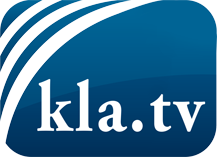 was die Medien nicht verschweigen sollten ...wenig Gehörtes vom Volk, für das Volk ...tägliche News ab 19:45 Uhr auf www.kla.tvDranbleiben lohnt sich!Kostenloses Abonnement mit wöchentlichen News per E-Mail erhalten Sie unter: www.kla.tv/aboSicherheitshinweis:Gegenstimmen werden leider immer weiter zensiert und unterdrückt. Solange wir nicht gemäß den Interessen und Ideologien der Systempresse berichten, müssen wir jederzeit damit rechnen, dass Vorwände gesucht werden, um Kla.TV zu sperren oder zu schaden.Vernetzen Sie sich darum heute noch internetunabhängig!
Klicken Sie hier: www.kla.tv/vernetzungLizenz:    Creative Commons-Lizenz mit Namensnennung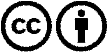 Verbreitung und Wiederaufbereitung ist mit Namensnennung erwünscht! Das Material darf jedoch nicht aus dem Kontext gerissen präsentiert werden. Mit öffentlichen Geldern (GEZ, Serafe, GIS, ...) finanzierte Institutionen ist die Verwendung ohne Rückfrage untersagt. Verstöße können strafrechtlich verfolgt werden.